MATURITNÍ ZKOUŠKY VE ŠKOLNÍM ROCE 2020/2021Obor vzdělávání:		Ekonomika a podnikání  63-41-M/01Zaměření vzdělávání:	Cestovní ruch, řízení firemMaturitní zkoušky ve školním roce 2020/2021 se budou konat podle zákona č.561/2004Sb., novely školského zákona č. 284/2020 Sb. a maturitní vyhlášky č.177/2009 Sb. ve znění pozdějších předpisů.Maturitní zkoušky se skládají ze společné části a profilové části. Ve společné části žáci konají pouze didaktické testy z českého jazyka a cizího jazyka nebo matematiky.Povinné profilové předměty jsou stanoveny ve školním vzdělávacím programu školy. V roce 2020/2021 se jedná o tyto předměty:Český jazyk a literatura – ústní formou před maturitní komisí (všechna zaměření)Cizí jazyk (angličtina, němčina) - ústní formou před maturitní komisí (všechna zaměření)Ekonomika – ústní formou před maturitní komisí (všechna zaměření)Služby v cestovním ruchu - ústní formou před maturitní komisí (pro CER)Marketing - ústní formou před maturitní komisí (pro ŘIF)Praktická zkouška z odborných předmětů – písemnou formou (všechna zaměření)Pro ústní zkoušku z českého jazyka a literatury určí ředitelka školy maturitní seznam nejméně 60-ti literárních děl, z nichž si žák vybere 20 literárních děl, podle kritérií stanovených ředitelkou školy.Pro ústní zkoušku z cizího jazyka stanoví ředitelka školy 20 témat. Pracovní listy budou obsahovat 4 zadání – otázky k tématu, popis obrázků, rozhovor a odborný text.Ředitelka školy stanovila pro školní rok 2020/2021 v nabídce školy tyto nepovinné profilové předměty:  Anglický jazyk- ústní formou před maturitní komisí Německý jazyk - ústní formou před maturitní komisí Termíny didaktických testů společné části maturitní zkoušky budou rozepsány v jednotném zkušebním schématu na webových stránkách: www.cermat.cz. Pro školní rok 2020/2021 se prodlužuje doba konání didaktického testu z českého jazyka a z cizího jazyka o 10 minut a z matematiky o 15 minut.Praktické maturitní zkoušky se konají 28. 04. 2021 – CER a 29. 04. 2021 – ŘIF. Ústní maturitní zkoušky před maturitní komisí se konají v termínech: od 31. 05. 2021 do 02. 06. 2021 – P – 4.V Mostě dne 2. 02. 20201                                                                 Ing. Lucie Machuldová                                                                                                                     ředitelka školy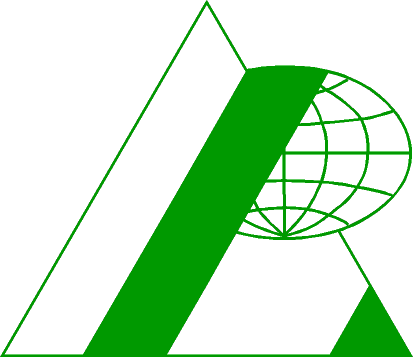 Střední  ODBORNÁ  ŠKOLA  pODNIKATELSKá  MOST, s. r. o.,Most, Topolová 584, PSČ 434 47  